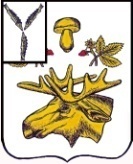 СОБРАНИЕБАЗАРНО-КАРАБУЛАКСКОГО МУНИЦИПАЛЬНОГО РАЙОНА САРАТОВСКОЙ ОБЛАСТИРЕШЕНИЕ«23»  декабря  2022  г.						                       №   296О выдвижении кандидата в членыМолодежного парламента приСаратовской областной ДумеВ соответствии с постановлением Саратовской областной Думы от 23 ноября 2022 года № 5-100 «О молодежном парламенте при Саратовской областной Думе»,  руководствуясь Уставом Базарно-Карабулакского муниципального района, Собрание Базарно-Карабулакского муниципального районаРЕШИЛО:1. Выдвинуть кандидатом в члены Молодежного парламента при Саратовской областной Думе Кудашева Рушана Ростямовича, 07.06.1997 года рождения, депутата Собрания Базарно-Карабулакского муниципального района Саратовской области.2. Направить настоящее решение в Саратовскую областную Думу.3.Опубликовать настоящее решение в районной газете «Вестник района».4.Настоящее решение вступает в силу со дня его официального опубликования.Председатель Собрания Базарно-Карабулакскогомуниципального района                                                                                  Л.П. КомароваГлава Базарно-Карабулакскогомуниципального района    						          О.А. Чумбаев